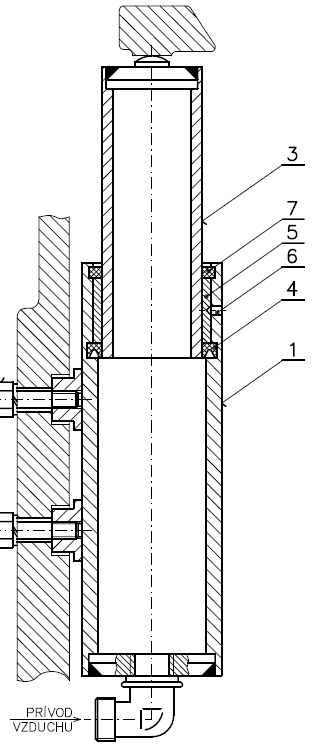 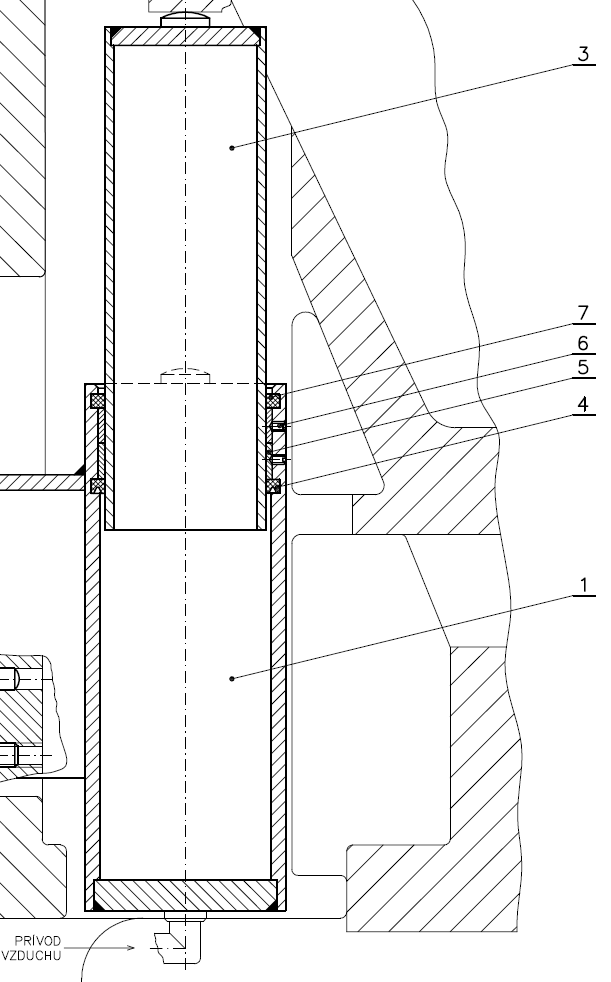 PozíciaNázov náhradného dieluČíslo výkresu alebo označenieTyp strojaPoznámka1Valec1566-663A1479-961379-931279-931179-93LEXN100CLEN63CLEN40CLEN25CLEN10C3Piest1566-677A1479-981379-981279-981179-98LEX100CLEN63CLEN40CLEN25CLEN10C4U manžeta110x12585x10070x8555x7045x56LEX100CLEN63CLEN40CLEN25CLEN10C5PuzdroPS11025KUPS8540KUPS7040KUPS5540KUPS4530KULEXN100CLEN63CLEN40CLEN25CLEN10C2ks na prevedenie len pre 100C,ostatné po 1ks na prevedeniePozíciaNázov náhradného dieluČíslo výkresu alebo označenieTyp strojaPoznámka